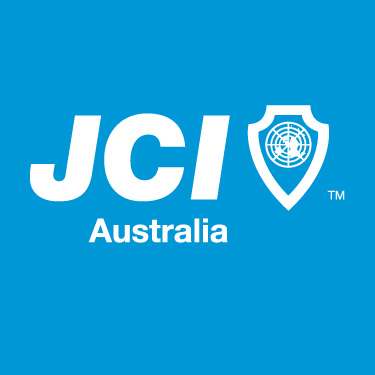 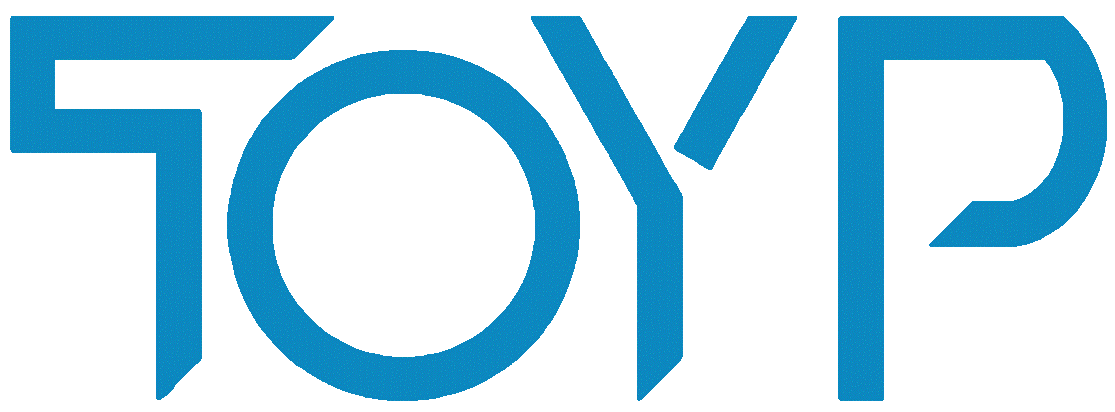 JCI’s Ten Outstanding Young Persons (TOYP) 2019Program Guide and Nomination FormWhat is the JCI Ten Outstanding Young Persons (TOYP) Program?JCI Australia seeks nominations of exemplary young active citizens from across the country in all fields of service, with honourees recognised at the JCI Australia National Convention. National honourees will have an opportunity to represent JCI Australia in the global TOYP Program. Each year JCI serves to formally recognise young people who excel in their chosen fields and create positive change through the TOYP Program. By recognising these young people, JCI raises the status of socially responsible leaders in this world. The honourees motivate their peers to seek excellence and serve others. Their stories of discovery, determination and ingenuity inspire young people to be better leaders and create better societies.Since 1983, JCI has honoured nearly 300 individuals from 57 nations. Past recipients of national awards include such well-known personalities as John F. Kennedy, Henry Kissinger, Elvis Presley, Jackie Chan, Wayne Gretzky and many more, all named before the age of 40 and before they had achieved national prominence. Honourees selected in past years have represented the heights of progress in numerous human endeavours. Many have gone on to even greater achievements. All have continued to serve humanity in a great variety of ways.If successfully selected by the international program as a TOYP honouree, Australian honourees will be sponsored by JCI to travel to the 2019 World Congress in Tallinn, Estonia from November 4-8 to attend the formal awards ceremony. This includes complimentary registration to World Congress, with flights and accommodation included. Australian TOYP HonoureesA full list of honourees can be seen below, including Thankyou Founder and Managing Director, Daniel Flynn (2014), The Oaktree Foundation Founder and Global Citizen CEO, Hugh Evans (2004) and Zambrero Owner and CEO, Dr. Sam Price.Nomination ProcessIf you know an outstanding young person who is an Australian citizen between 18 and 40 years of age, then you may nominate them in one of the ten categories for the Ten Outstanding Young Persons as determined by the International Guidelines:Business, economic, and/or entrepreneurial accomplishmentPolitical, legal, and/or governmental affairsAcademic leadership and/or accomplishmentCultural achievementMoral and/or environmental leadershipContribution to children, world peace, and/or human rightsHumanitarian and/or voluntary leadershipScientific and/or technological developmentPersonal improvement and/or accomplishmentMedical innovationNote that nominees must also meet the criteria within the General JCI TOYP and TOYP Rules section within this Program Guide. The Nomination Form can be found at the end of this document. General JCI TOYP and JCI Australia TOYP RulesNominees must be between 18 and 40 years of age. The nominee must be an Australian citizen, or must have applied for Australian citizenship by January 1, 2019.Nominees need NOT to be members of the organization, provided they meet all other requirements and register through a JCI National Organization.The nominee may not be a current member of the Board at the International, National or Local levels of JCI. In addition, paid staff members will not be considered for the JCI TOYP program.The nominee must attend the JCI TOYP Awards Ceremony in Tallinn, Estonia barring extreme circumstances, if selected as a 2019 Honouree.Each Nominee may be nominated in only one category per nomination form.Nominees must be willing to promote the ideals of JCI for the year 2019/2020 after winning the award.Procedures for JudgesFor the 2019 Program, JCI Australia will form a judging panel, which includes at a minimum JCI Australia National President or their delegation, a JCI National President from another National Organisation (if applicable) and one category sponsor representative (if applicable).In determining the recipients of this recognition, the judges will consider each nominee’s adherence to the principles embodied in the JCI Values:That faith in God gives meaning and purpose to human life;That the brotherhood of man transcends the sovereignty of nations;That economic justice can best be won by free men through free enterprise;That government should be of laws rather than of men; That earth’s great treasure lies in human personality; And that service to humanity is the best work of life.Furthermore, judges will:Examine and assess how each person’s achievement may have benefited his/her community, nation and/or the world.Evaluate how each person’s achievements or leadership may have inspired others.Assess the nominee’s potential to inspire and connect with JCI members in Australia and whether they would be a positive representative for JCI Australia.Use the JCI Australia TOYP judging form for all judging duties. Publicity and MediaJCI Australia will seek media opportunities to promote the 2019 TOYP Program. Local Organisations are encouraged to contact local media contacts to promote and highlight their local nominations for the national program. The Twitter hashtag “#JCIATOYP2019” will be used to publicise and promote the 2019 program on social media. Local Organisations are requested to tag JCI Australia in all such promotions. For support on Public Relations or Media Matters please email schen@jciaustralia.org.au or reach out via the TOYP Coordinator, Jeffrey Xia on jxia@jciaustralia.org.au.2019 JCI Australia Ten Outstanding Young Persons Program Nomination Category: [INSERT CATEGORY]Instruction: Please ensure this Nomination Form is completed in its entirety before its submission. Please adhere to the word limit when prepare the submission. If the field does not apply, please type “N/A”. After completing fully, please email this document and all supporting documents to jxia@jciaustralia.org.auPart 1: About the NomineePart 2: About the Nominee’s Academic HistoryPart 3: About the Nominee’s CareerPart 4: About the Nominee’s HonoursPart 5: About the Nominee’s AwardsPart 6: DocumentationPart 7: Nominator’s DetailsThe Nominator, National President and National Board Director will be sent all communications regarding the results. Part 8: Nominee’s DeclarationThe Nominee must sign and declare that the information provided in this nomination form and any attached documents are true and correct and understand that, by signing this form, the Nominee also agrees to:Grant JCI Australia the permission to use the information provided in this document to promote JCI events, programs and projects. Information in this case may be reproduced for promotional purposes.Support JCI Australia’s ideals by being a JCI Australia Champion for the year 2019/2020 and be willing to promote and/or attend events, programs and projects organised by JCI Australia and its local Chapters.Attend, barring extreme circumstances, the JCI Australia National Convention in Melbourne, October 2019, if selected as a 2019 national honouree.Attend, barring extreme circumstances, the JCI TOYP Awards Ceremony in Tallinn, Estonia on 4 - 8 November 2019, if selected for a 2019 global honouree.We collect your personal information in connection with our role as a professional organisation for young professionals providing education, information and networking opportunities. JCI Australia will not forward your information to other local service providers, corporate partners or any other third party other than JCI. JCI Australia may provide your personal information to event participants and service providers that perform services on their behalf (such as mailing houses). In most cases, you are able to gain access which we hold, on request. In addition, from time to time, JCI Australia may share personal information with corporate partners, joint venture partners or other third parties to promote through direct mail a service or product that they consider to be of personal and/or professional benefit to you. By submitting this form, you consent to them using and disclosing your personal information for this purpose.Nominee’s Signature (PRINT NAME IN BLOCK LETTERS):                     Date:                YEARTOYP HONOUREECATEGORY2018Andrew MellodyHumanitarian and/or Voluntary Leadership2018Sally HetheringtonHumanitarian and/or Voluntary Leadership2018Weh Ming YeohContribution to Children, World Peace and/or Human Rights2017Emma FuluContribution to Children, World Peace and/or Human Rights2017Melissa Abu-GazalahHumanitarian and/or Voluntary Leadership2017Mr. Scot FarquharBusiness, Economic and/or Entrepreneurial Accomplishments2016Mr. Robert GillesHumanitarian and/or Voluntary Leadership2015Dr. John van BockxmeerMedical Innovation2014Mr. Daniel FlynnBusiness, Economic and/or Entrepreneurial Accomplishments2014Mr. Darren LommanScientific and/or Technological Development2013Ms. Linh DoMoral and/or Environmental Leadership2009Ms. Leigh MathewsContribution to Children, World Peace and/or Human Rights2008Dr. Sam PrinceHumanitarian and/or Voluntary Leadership2008Miss Tania MajorPolitical, Legal and/or Governmental Affairs2005Mr. Matthew AlbertContribution to Children, World Peace and/or Human Rights2004Mr. Hugh EvansHumanitarian and/or Voluntary Leadership2001Mrs. Moira Therese KellyContribution to Children, World Peace and/or Human Rights1998Mrs. Janine ShepherdPersonal Improvement and/or Accomplishment1988Mr. Marty GauvinScientific and/or Technological Development1987Ms. Susan ClasohmMoral and/or Environmental Leadership1984Mr. Lloyd FourmilePolitical, Legal and/or Governmental Affairs1984Mr. Michael WaldockPolitical, Legal and/or Governmental AffairsMILESTONEDATEApplications open11th March 2019JCI Australia’s TOYP Program nominations close6th May 2019JCI Global TOYP nominations close3rd June 2019Notification of successful TOYP nominationsJune/July 2019JCI Global TOYP honourees announced31st August 2019JCI Australia National Convention, TOYP Forum23rd  - 24th November 2019JCI World Congress4th  - 8th November 2019InstructionsResponseFirst NameAs it appears in IDLast NameAs it appears in IDTitleDr, Mr, Ms, MrsName to Appear on the AwardCitizenshipDate of BirthYYYY/MM/DDHome AddressIncl. City, State, Post CodeEmail AddressPhone NumberMobile NumberProfessionBusiness NameIf applicableBusiness AddressIf applicableBusiness Email AddressIf applicableBusiness Phone NumberIf applicableCivil StatusSingle, Married, Divorced, WidowedSpouse NameChildrenAffiliationsIf applicableMay JCI Australia contact the Nominee directly regarding the results?Education: Degrees, Academic Honours, etc. (max. 500 words)Published works: List most important with a brief description (max. 500 words)Career Timeline: Outline the Nominee’s career or field of activity (max. 1500 words)Achievements: Provide details on the Nominee’s exceptional achievements, and/or the challenges they have overcome to achieve them (max. 500 words)Awards: List the Nominee’s most important awards that illustrate their achievements with a brief description (max. 500 words)Authorities Quotes: List any quotes from authorities that illustrate his/her achievements (max. 500 words)Creed: Explain how the Nominee exemplifies the principle expressed in the following line of the JCI Creed, “That service to humanity is the best work of life” (max. 500 words)Summary: In your own words, why do you believe that the Nominee should be selected as one of the JCI Outstanding Young Persons of the World? (max. 500 words)DocumentsInstructionsPhotographNominee is to provide a good quality, 4" x 6" (10 cm x 15 cm), headand-shoulders photograph along with this nomination form. The photograph must be in JPG formatPassport/Drivers Licence/ Birth Certificate Nominee is to provide a certified copy of his/her ID along with this nomination form to prove the age of the Nominee. This file must be in JPG or PDF format and cannot be greater than 3MBInstructionsResponseFirst NameAs it appears in IDLast NameAs it appears in IDEmail AddressPhone NumberChapter